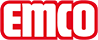 emco Bauemco INOX® QUADRO 17ModelQUADRO 17Material: Chromium-nickel steel (V2A). Suitable for emco Diplomat 517/522/517L/522L and emco Marschall 517S/522S/517SL/522SL. Profile width 50 mm Partially with surplus width for optical accents. Individual font types or special widths available. Another 1 mm thick thin sheet is also inserted below the stainless steel profile and riveted to it in the areas that are not visible in order to protect the letters against through-printing.Approx. material thickness (mm)1,5Contactemco Bautechnik GmbH · Breslauer Straße 34 - 38 · D-49808 Lingen (Ems) · Germany · Phone: +49 (0) 591/9140-500 · Fax: +49 (0) 591/9140-852 · Email: bau@emco.de · www.emco-bau.com